UNIVERSITATEA TEHNICĂ “GHEORGHE ASACHI” DIN IAȘIFacultatea de Design Industrial și Managementul Afacerilor Programul de studii: MPEDIAnul de studii: IRaport Practică profesională 1MasterandNume și prenumeIași, 2020Nota!Pentru a proteja entitatea (economică) subiect al cercetării, se pot schimba numele acesteia, numele persoanelor implicate şi alte date fără caracter public, care, odată publicate, pot aduce atingerea imaginii sistemului și/ sau demnității umane.Lista de tabele (dacă este cazul)Tabelul 2.1. Titlul tabelului	6Lista de figuri (dacă este cazul)Figura  2.1. Titlul figurii	6Argument (max. 1 pagină)În cadrul acestei secțiuni se motivează/argumentează tema/ideea de proiect aleasă. Se vor menționa obiectivele proiectului (cu detaliere pe obiectiv general și obiective secundare) și (foarte pe scurt!) impactul estimat al proiectului.Textul va respecta următoarele instrucțiuni de tehnoredactare: margini: 3 cm stânga; 2,5 cm dreapta, respectiv sus şi jos;font: Times New Roman 12;spațiere: 1,5 rânduri.Text text text text text text text text text text text text text text…Ideea de proiect. Justificarea necesității proiectului (min. 2 pagini)Ideea de proiect aleasă se va enunța și explica succint, cu respectarea celor 5 C (clar, complet, concis, concret, corect). În prezentarea ideii de proiect și în justificarea necesității proiectului se vor prezenta argumente proprii și se vor utiliza surse bibliografice relevante:cărți esențiale pentru domeniul ales – recomandate de cadrele didactice titulare ale disciplinelor parcurse în semestrul întâi;articole relevante din reviste de specialitate (indexate în baze de date, de exemplu: ProQuest; Scopus; TR/ISI etc.; bazele de date pot fi accesate cu o parolă care se poate obține de la Biblioteca Universității);website-uri relevante care furnizează materiale pentru domeniul ales (care au legătură cu referințele bibliografice regăsite în cărțile și articolele examinate) și/ sau care prezintă elemente relevante cu privire la ideea de proiect pe care o dezvoltați (website sistem, elemente contextuale etc.).Toate aceste referințe bibliografice vor fi menționate în capitolul 8 (Bibliografie) și vor fi citate în text conform uzanțelor unei lucrări științifice (vezi și http://www.misp.tuiasi.ro/wp-content/uploads/2020/06/Ghid-realizare-lucrare-de-disertatie_IM_2020.pdf ).Text text text text text text text text text text text text text text…Model tabel:Tabelul 2.1. Titlul tabeluluiModel figură: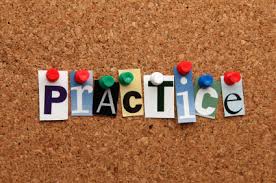 Figura  2.1. Titlul figuriiText text text text text text text text text text text text text text…Încadrarea proiectului în strategia organizațională (min. 2 pagini)În această secțiune fiecare student va dezvolta varianta ce corespunde situației proprii: - fie va realiza încadrarea proiectului în strategia organizațională;- fie va prezenta strategia unei afaceri noi (situație specifică studenților care aleg să dezvolte un plan de afaceri pentru o afacere nouă).Se prezintă organizația care implementează proiectul. Pot fi avute în vedere: Date generale cu privire la compania / instituția în care se va implementa proiectul / Date generale cu privire la afacerea care urmează să fie înregistrată și dezvoltată  Se vor prezenta informații privind: obiect de activitate și forma de proprietate; viziunea, misiunea, valorile etc.; indicatorii principali (cifra de afaceri/ veniturile/ numărul de angajați/ membri etc); cerințele de performanță aplicate/existente identificate în relație cu cerințele clienților; modul de structurare a sistemului (dacă este posibil, se va examina și organigrama); mediul intern (tehnologia; echipamentul utilizat; caracteristicile fizice ale spațiului; programul de lucru etc.) și extern (sistemul economic; sistemul politic; sistemul legislativ; nivelul tehnologic în domeniul considerat. Oricare dintre aceste aspecte va fi abordat numai dacă exercită influențe relevante asupra organizației/ proiectului.Descrierea situației existente în raport cu ideea de proiect aleasă Descrierea (succintă!) a situației existente va avea la bază date și informații obținute astfel: 1) studiul unor documente (publice) relevante – websites; documente oficiale ale sistemului (Rapoarte anuale; organigrame; documente publicitare; afișaje interne; etc.); 2) interviuri ne-structurate/ semi-structurate – discuții cu membri ai sistemului pe baza a 5+ întrebări formulate în relație directă cu cadrul teoretic investigat în Cap. 2;3) observări directe.Analiza critică a situației existente; punctarea modului în care proiectul se integrează în strategia de dezvoltare organizațională.Text text text text text text text text text text text text text text…Prezentarea activităților proiectului. Estimarea resurselor (min. 7 pagini)În această secțiune se va prezenta structura descompusă a activităților proiectului. Pentru fiecare activitate/subactivitate se vor detalia momentele de realizare (recomandată este planificarea lunară), resursele necesare (în unități fizice și valorice) și se vor estima costurile pe care le solicită implementarea proiectului. Pe baza estimărilor de costuri se va  elabora un buget estimativ.Se vor avea în vedere identificarea aspectelor juridice cu impact asupra inițierii și derulării proiectului. În elaborarea planurilor/planificărilor se pot utiliza instrumente specifice (recomandate în cadrul disciplinei Instrumente digitale în managementul proiectelor).Text text text text text text text text text text text text text text…Rezultatele proiectului (min. 1-2 pagini)În această secțiune se vor prezenta rezultatele preconizate a fi obținute ca urmare a implementării proiectului. Orice proiect produce o schimbare. Această schimbare poate îmbrăca diferite forme (creșterea performanței, îmbunătățirea procesului de producție, eliminarea unor pierderi, crearea unei noi afaceri etc.). În funcție de natura proiectului se vor identifica și estima contribuția acestor schimbări la nivel organizațional / național / european (evidențiind măsura în care proiectul contribuie la îmbunătățirea calității vieții sub aspect social, economic, de mediu).Text text text text text text text text text text text text text text…Concluzii Se prezintă în mod structurat, în ordinea importanței (justificată!), concluziile raportului de practică, în raport cu ideea de proiect aleasă și în relație cu obiectivele specifice stabilite. Text text text text text text text text text text text text text text…Recomandări/ Propuneri care privesc întreg ciclul de viață al proiectuluiSe prezintă 3-5 recomandări/ propuneri de îmbunătățire a proiectului. Aceste recomandări/propuneri trebuie să se bazeze pe rezultatele analizelor/planificărilor efectuate în capitolele anterioare. Propunerile sunt discutate și ierarhizate.Ex.: Pentru unele activități se poate propune revizuirea momentelor/perioadelor de realizare pentru a minimiza riscul de neîncadrare în perioada asumată. Pentru alte activități pot fi avute în vedere suplimentări (argumentate!) de resurse, tocmai pentru a facilita finalizarea cu succes a proiectului.Text text text text text text text text text text text text text text…BibliografieToate referințele bibliografice utilizate în conținutul proiectului vor fi menționate în capitolul 6 (Bibliografie) (modalitățile de citare și de structurare a bibliografiei sunt prezentate în Ghidul pentru elaborarea lucrării de disertație, disponibil la http://www.misp.tuiasi.ro/wp-content/uploads/2020/06/Ghid-realizare-lucrare-de-disertatie_IM_2020.pdf ).Exemple:Balogh, N.M., Balogh, M., Filip, V.C. 2015, Implementarea proiectelor cu finanțare europeană – Probleme și cauze ale apariției acestora, Revista Transilvană de Științe Administrative, vol. 17(36), pp. 3-16.Beleiu, I., Crisan, E., Nistor, R. 2015. Main factors influencing project success, Interdisciplinary Management Research Journal, vol. 11 (2), pp. 59-72Cucerescu, V., Horga, I., Polgar, I., 2019. Managementul proiectelor europene, European Community Studies Association Moldova, disponibilă la http://docplayer.ro/175308398-Managementul-proiectelor-europene.html.Negru, M., 2019. Managementul proiectelor europene, Editura Fundației România de Mâine, București.Nistor, R., Munteanu, V., 2013. Managementul proiectelor europene, Editura Eikon, Cluj-Napoca.Pascu, R., 2020. Managementul proiectelor, Editura Universității Lucian Blaga, Sibiu.*** Regulamentul (UE) nr. 1303/2013 al Parlamentului European și al Consiliului din 17 decembrie 2013 de stabilire a unor dispoziții comune privind Fondul european de dezvoltare regională, Fondul social european, Fondul de coeziune, Fondul european agricol pentru dezvoltare rurală și Fondul european pentru pescuit și afaceri maritime, precum și de stabilire a unor dispoziții generale privind Fondul european de dezvoltare regională, Fondul social european, Fondul de coeziune și Fondul european pentru pescuit și afaceri maritime și de abrogare a Regulamentului (CE) nr. 1083/2006 al Consiliului, disponibil la https://eur-lex.europa.eu/legal-content/RO/TXT/PDF/?uri=CELEX:32013R1303&from=RO *** Regulamentul (UE) nr. 966/2012 al Parlamentului European și al Consiliului din 25 octombrie 2012 privind normele financiare aplicabile bugetului general al Uniunii (Normele de aplicare și modificările în vigoare de la 1 ianuarie 2016) disponibile la http://www.eca.europa.eu/ro/Pages/FinancialProvisionsRegulation.aspx